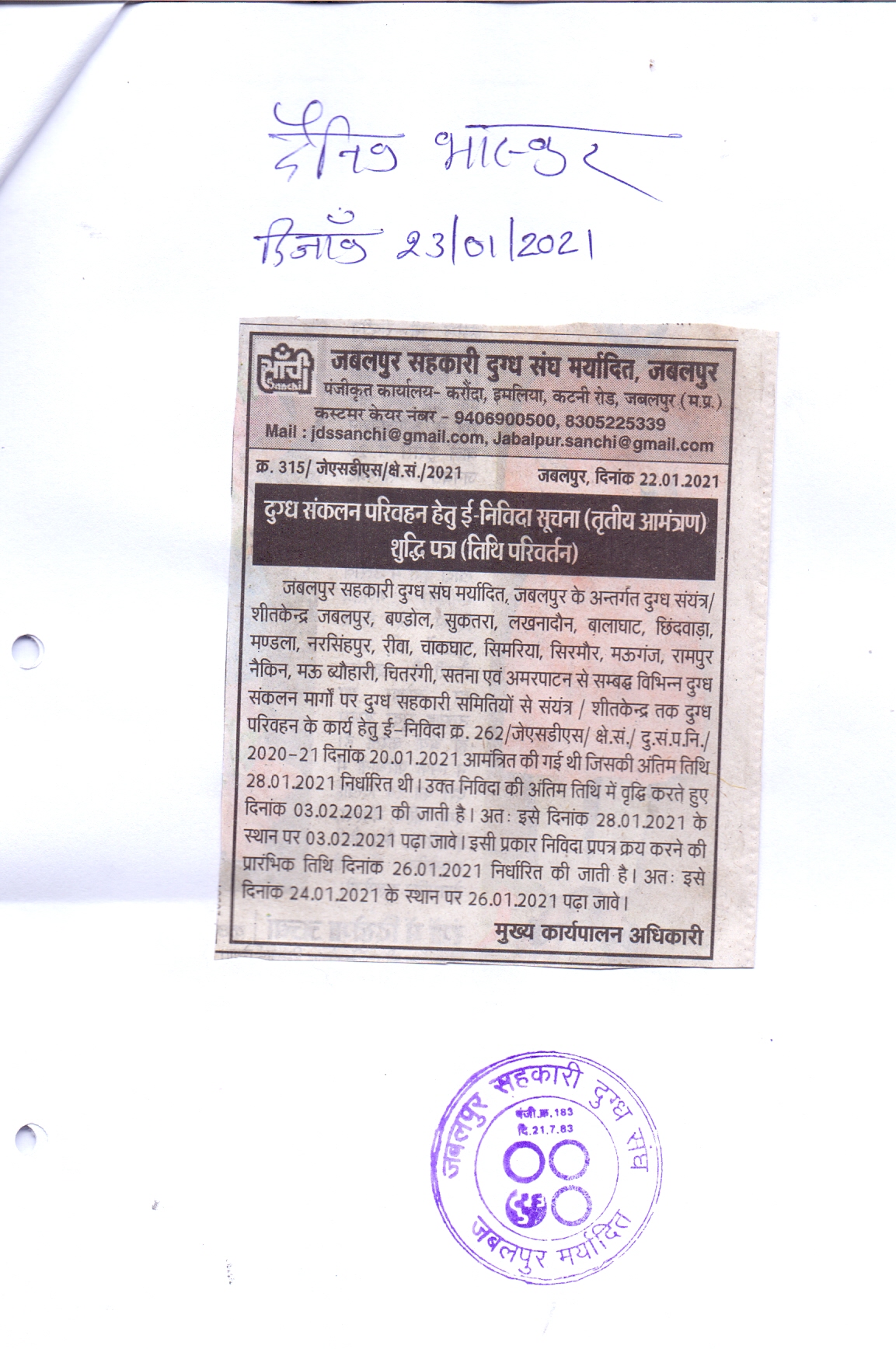 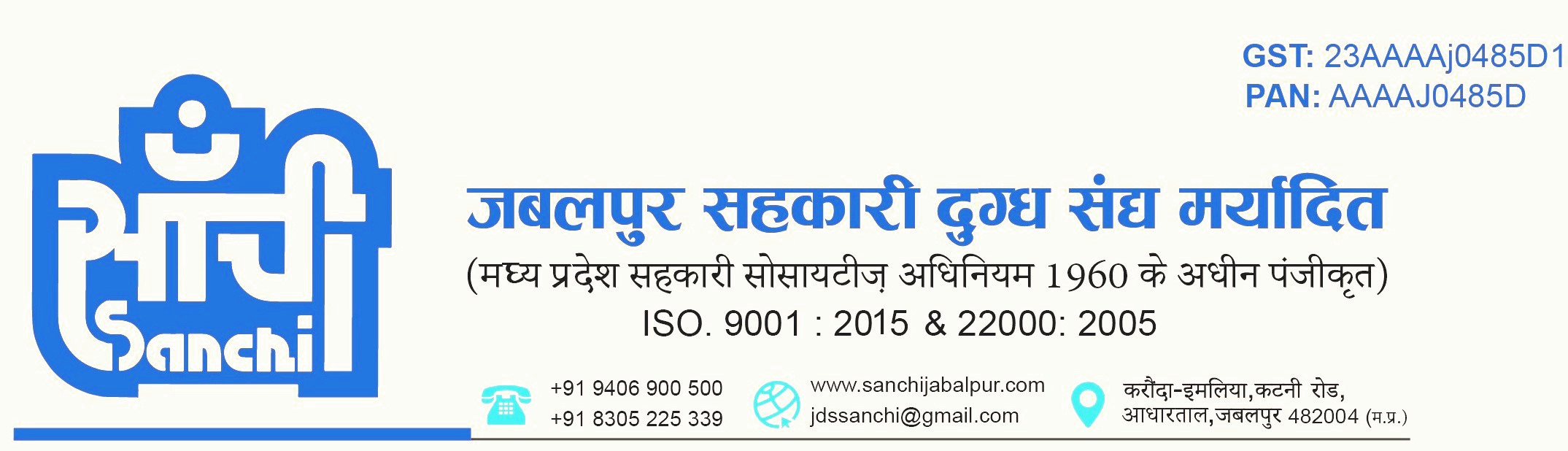 Øekad@               	@ts,lMh,l@{ksla@nqlaifu 2020&21@2020 tcyiqj] 	fnukad&nqX/k ladyu ifjogu gsrq bZ&fufonk lwpuk ¼r`rh; vkea=.k½tcyiqj lgdkjh nqX/k la?k e;kZfnr-] tcyiqj vUrxZr nqX/k la;a=@'khrdsUnz tcyiqj] c.Mksy] lqdrjk] y[kuknkSu] ckyk?kkV] fNanokM+k] e.Myk] ujflagiqj] jhok] pkd?kkV] flefj;k] fljekSj] eÅxat] jkeiqj uSfdu] eÅ C;kSgkjh] fprjaxh] lruk ,oa vejikVu ls lEc) fofHkUu nqX/k ladyu ekxksZa ij nqX/k lgdkjh lfefr;ksa ls la;a=@’khrdsUnz rd nqX/k ifjogu dk;Z gsrq bZ&fufonk;sa vkeaf=r dh tkrh gSaA bPNqd vkosnudrkZ tcyiqj lgdkjh nqX/k la?k e;kZ- tcyiqj dh osclkbZV www.sanchijabalpur.com ij ekxZ lEcU/kh fooj.k] fu;e ,oa vU; 'krsZa izkIr dj ldrs gSaA fufonk izi= fnukad 24-01-2021 ls :- 500@& vkWuykbZu tek dj www.mptenders.gov.in ls Ø; dj fnukad 28-01-2021 le; nksigj 1%00 cts rd tek dj ldrs gSaA izfrHkwfr jkf’k :- 5]000@& ¼:- ikap gtkj½ mDr osclkbZV ij vkWuykbZu tek djuh gksxhA fu/kkZfjr frfFk ,oa le; ds mijkar dksbZ Hkh fufonk Lohdkj ugha dh tkosxhA izkIr fufonkvksa ds laca/k esa Lohd`r@vLohd`r djus dk vafre vf/kdkj eq[; dk;Zikyu vf/kdkjh tcyiqj lgdkjh nqX/k la?k dks gksxkAeq[; dk;Zikyu vf/kdkjhtcyiqj lgdkjh nqX/k la?k e;kZfnr] tcyiqj&fufonk izLrqr djus gsrq funsZ’k&fufonk vekur dh jkf'k #Ik;s 5]000-00 ¼ikap gtkj ek=½ website www.mptenders.gov.in ij vkuykbZu tek djuh gksxhAizR;sd ekxZ ds fy;s vyx&vyx fufonk izLrqr djuk gksxhA mDr fufonk vof/k izFker% nks o"kZ vof/k 01-03-2021 ls 28-02-2023 gksxh ijarq dk;Z larks"kizn gksus ij vkilh lgefr ls mDr vof/k esa ,d&,d o"kZ o`f) djrs gq, vuqca/k vof/k esa vfrfjDr o`f) 3 o"kZ rd dh tk ldsxhA fufonk esa mYysf[kr nj essa leLr O;; lfEefyr ekus tkosaxs] fufonk njsa izfr fdyksehVj esa izLrqr dh tkuh gSA fufonk dh nj Li"V 'kCnksa ,oa vadksa esa vyx&vyx fy[kh tkosA fdlh 'krZ okyh fufonk dks ekU; ugha fd;k tkosxkA fufonk izi= ij fu/kkZfjr LFkku ij fufonkdkj dk ikliksVZ lkbt QksVks vfuok;Zr% pLik fd;k tkosA  fdlh QeZ }kjk fufonk izLrqr djus ij og QeZ Hkkxhnkjh dkuwu ds vUrxZr iathd`r gksuk pkfg;sA bldk izek.k&i= izLrqr djuk gksxkA QeZ ds lHkh Hkkxhnkjksa ds gLrk{kj gksaxs] ;fn fdlh ,d }kjk ,slk dk;Z fd;k tkrk gS rks fufonk ds lkFk bl vk'k; dk eq[R;kjukek layXu djuk vfuok;Z gSAfufonk vLohd`r gksus ij vekur jkf'k fufonkdkj ds [kkrs esa Lor% okfil gks tkosxhAfufonk Lohd`r gksus ij fufonkdkj dks nqX/k la?k }kjk fu/kkZfjr vof/k esa lqj{kk fuf/k :Ik;s 10]000-00 ¼:-  nl gtkj ek=½ tek dj :Ik;s 1]000-00 ¼#- ,d gtkj ek=½ ds uku T;wMhf'k;y LVkWEi isij ,oa okWVj ekdZ isij ij Vkbi djokdj vuqca/k fu"ikfnr djuk gksxkA fu/kkZfjr le;kof/k esa vuqca/k ugha fd;k tkrk gS rks Bsdk fujLr dj vekur dh jkf'k jktlkr dj yh tkosxhAlQy fufonkdkj dks ,d ekg ds ns;d ds cjkcj lqj{kk fuf/k jkf'k nqX/k la?k esa tek djuk gksxhA blesa ls :Ik;s 10]000-00 ¼:Ik;s nl gtkj½ ek= vuqca/k fu"iknu ds iwoZ tek djokdj 'ks"k jkf'k ifjogu ns;dksa ls vuqca/k vof/k ds izFke rhu ekg ds vUnj dkV dj tek dj yh tkosxhA vekur jkf'k ij la?k }kjk dksbZ C;kt ugha fn;k tkosxkAi`Fkd&i`Fkd ekxZ ij ,d gh okgu Øekad dh fufonk izkIr gksus ij rFkk Lohd`r gksus ij nqX/k la?k }kjk mls ftl ekxZ ds fy;s Lohd`r fd;k tkosxk og fufonkdkj dks ekU; gksxkA fdlh Hkh fufonk dks iw.kZ vFkok vkaf’kd :Ik ls Lohdkj vFkok vLohdkj djus dk vf/kdkj eq[; dk;Zikyu vf/kdkjh tcyiqj nqX/k la?k ds ikl lqjf{kr jgsxkAfufonk Li"V iw.kZ Hkjh gksuh pkfg;sA vLi"V fufonkvksa dks fujLr djus dk vf/kdkj nqX/k la?k dks gksxkAfufonk izi= ds lkFk okgu ds iath;u izek.k&i= dh Nk;kizfr csclkbV ij viyksM djuk vko';d gS ,oa fufonk Lohd`r gksus ij lR;kiu gsrq mldh ewy izfr Hkh izLrqr djuh gksxh ijUrq ;fn fufonkdkj }kjk okgu Ø; fd;k tk pqdk gS ,oa fdlh dkj.k ls mlds uke iath;u gLrkUrfjr ugha gqvk gS rks fufonk izLrqrdrkZ dks ;g vko';d gksxk fd fufonk ds lkFk okgu [kjhnh ls lEcfU/kr foØ; izek.k i= ¼lsy MhM½ izek.k ¼lsy MhM@foØ; izek.k i=½ okgu vius uke iathd`r djokdj mldh Nk;kizfr ,oa ewy iath;u izzLrko izek.k i= lR;kiu gsrq izLrqr djuk vko';d gksxk vU;Fkk izfrHkwfr jktlkr dh tkdj fufonk fujLr dh tk ldsxhA fufonk Lohd`r gksus ij fufonkdkj dks viuk okgu fujh{k.k gsrq fu/kkZfjr fnukad] LFkku ,oa le; ij ykuk gksxkAifjogu Bsdsnkj dks ifjogu dk;Z izkjaHk djus ds ,d ekg ds vUnj nqX/k la?k }kjk fu/kkZfjr izk:Ik esa la?k ds mRiknksa dk foKkiu vuqcaf/kr okgu ij fy[kokuk gksxkA ;fn okgu Bsdsnkj }kjk okgu ij fu/kkZfjr vof/k esa foKkiu ugha fy[kok;k tkrk gS rks la?k }kjk foKkiu fy[kok;k tkosxk ,oa mldk leLr O;; okgu Bsdsnkj ds ns;d ls dkVk tkosxkAlQy fufonkdkj dks Lo;a ds O;; ij nqX/k la?k ds vf/kd`r thih,l iznk;d ls thih,l flLVe yxokuk vfuok;Z gksxk] ftldh jkf’k ifjogudrkZ ds ns;d ls dkVh tkosxhA ;fn muds }kjk thih,l ugha yxok;k tkrk gS rks nqX/k la?k }kjk vius vf/kd`r thih,l iznk;d ls thih,l fLkLVe yxok;k tkosxk ,oa O;; dh jkf’k ifjogudrkZ ds ifjogu ns;d ls dkVh tkosxhAvk;dj foHkkx ls tkjh LFkkbZ ys[kk la[;k ¼PAN½ dh Lo&izekf.kr ¼Self Attested½ izfr la?k dks izLrqr djuk gksxk rHkh ifjogu ns;dksa dk Hkqxrku fd;k tk ldsxkA fufonk izi= ds lkFk igpku i= ¼iSu dkMZ] vk/kkj dkMZ] oksVj vkbZ-Mh-] jk'ku dkMZ& dksbZ ,d½ dh Nk;kizfr tks Lo&izekf.kr gks viyksM djuk vko';d gksxkAfufonk Lohd`r gksus ij fufonkdkj dks vuqca/k gsrq izfrHkwfr jkf'k ds lkFk tcyiqj nqX/k la?k dh uke ek= dh lnL;rk izkIr djus gsrq :- 100-00 ¼,d lkS :Ik;s½ 'kqYd tek djuk gksxkA ,slk lnL; laLFkk ds izca/ku] ernku rFkk ykHk ds forj.k esa Hkkx ugha ys ldsxkA la?k ds lkFk O;kikfjd lEcU/k cus jgus rd og ukeek= dk lnL; cuk jgsxkAfufonk;sa vkuykbZu fu/kkZfjr frfFk] le; ,oa nqX/k la?k dk;kZy; esa lfefr ds le{k [kksyh tkosaxhAfufonk Lohd`r gksus ds Ik’pkr~ fu/kkZfjr le;kof/k esa vuqca/k i= lEikfnr ugha djus dh fLFkfr esa vFkok nqX/k ifjogu dk;Z izkjaHk u djus dh fLFkfr esa Bsdk fujLr dj vekur dh jkf'k jktlkr dj yh tkosxhAfufonkdkj }kjk tks njsa izLrqr dh tkosaxh mldk ijh{k.k nqX/k la?k dh lfefr }kjk okLrfod O;; dh x.kuk dj fd;k tkosxkA ;fn njsa okLrfod O;; ls de ikbZ tkrh gSa rks eq[; dk;Zikyu vf/kdkjh dks bls fujLr djus dk vf/kdkj gksxkAfufonkdkj vFkok mlds ifjokj ds fdlh Hkh lnL; dks nw/k ds futh O;olk; esa izR;{k ;k vizR;{k :Ik ls layXu ugha gksuk pkfg,AlQy fufonkdkj dks Lo;a ds O;; ij okgu dh isuy gkbZV okgu dh {kerk vuqlkj 3 ls 4 QhV j[kuh gksxh] ftldk O;; Lo;a ifjogu Bsdsnkj }kjk ogu fd;k tkosxkA,sls fufonkdkj ftUgksaus foxr o"kksZa esa nqX/k la?k varxZr nqX/k ladyu ifjogu dk dk;Z fd;k gS ,oa muds ns;dksa esa ls dkVh xbZ [kV~Vs@QVs nw/k dh jkf’k dqy ifjogu ns;d jkf’k ds 10 izfr’kr ;k mlls vf/kd gS rks ,sls fufonkdkjksa }kjk izLrqr fufonkvksa dks vekU; djus dk vf/kdkj eq[; dk;Zikyu vf/kdkjh] tcyiqj nqX/k la?k dks gksxkAfufonk dk;ZØe dh tkudkjh fuEukuqlkj gS%&tcyiqj lgdkjh nqX/k la?k e;kZfnr] tcyiqjnqX/k ladyu ifjogu ekxksZa dh lwph&vof/k ¼01-03-2021 ls 28-02-2023 rd½¼1½ nqX/k la;a=] tcyiqj &¼2½ nqX/k 'khr dsUnz] e.Myk &¼3½ nqX/k 'khr dsUnz] ujflagiqj &¼4½ nqX/k la;a=] fNanokM+k &¼5½ nqX/k 'khr dsUnz c.Mksy] ftyk& flouh  &¼6½ nqX/k 'khr dsUnz lqdrjk] ftyk& flouh  &¼7½ nqX/k 'khr dsUnz y[kuknkSu] ftyk& flouh  &¼8½ nqX/k 'khr dsUnz] ckyk?kkV &¼9½ nqX/k la;a=] jhok &¼10½ nqX/k 'khrdsUnz] pkd?kkV &¼11½ nqX/k 'khrdsUnz] eÅxat &¼12½ nqX/k 'khrdsUnz] flefj;k &¼13½ nqX/k 'khrdsUnz] fljekSj &¼14½ nqX/k 'khr dsUnz] jkeiqj uSfdu ¼lh/kh½ &¼15½ nqX/k 'khr dsUnz] eÅ C;kSgkjh ¼'kgMksy½ &¼16½ nqX/k 'khr dsUnz] lruk &¼17½ nqX/k 'khr dsUnz] fprjaxh] ftyk& flaxjkSyh &uksV& izfrikyh n’kkZ;h xbZ nwjh vuqekfur gSA okLrfod nwjh de@vf/kd Hkh gks ldrh gSAvuqca/k dk izk:Ik;g vuqca/k i= vkt fnukad ---------------------------------------dks fu"ikfnr fd;k x;kftldk izFke i{k ¼fufonkdkj½ --------------------------------------Jh@Jhefr------------------------------------ fuoklh ------------------------------- ,oa mŸkjkf/kdkjh Jh@Jhefr-------------------------------------------------ls gS ,oa f}rh; i{kdkj eq[; dk;Zikyu vf/kdkjh tcyiqj lgdkjh nqX/k la?k e;kZ-] tcyiqj vFkok muds }kjk vf/kd`r vf/kdkjh gSaAtcyiqj lgdkjh nqX/k la?k e;kZ-] tcyiqj }kjk xfBr nqX/k lgdkjh lfefr;ksa ds laxzg LFky ls nqX/k dsu <Ddu lfgr ,oa lkexzh vkj,evkjMh----------------------------------@nqX/k 'khr dsUnz-----------------------------rd ,oa vkj,evkjMh---------------------------------------@nqX/k 'khr dsUnz------------------------------------ls [kkyh dsu <+Ddu lfgr ,oa lkexzh laLFkk rd igqapkus gsrq ifjogu djus okLrs izFke i{kdkj okgu dk iath;u Øekad----------------------------------------------------ls f}rh; i{kdkj tcyiqj lgdkjh nqX/k la?k e;kZ-] tcyiqj }kjk fu/kkZfjr le; ij okgu ifjogu gsrq vkosnu fd;k gS vkSj f}rh; i{kdkj us blesa vkxs fy[ks x;s fuca/kuksa ,oa 'krksZa ij izFke i{kdkj dk vkosnu ifjogu nj :Ik;s-------------------------------------------v{kjh :Ik;s--------------------------------------------------------izfr fd-eh- ij fuEufyf[kr leLr 'krksZa ds vuqlkj vuqca/k fd;k tkrk gS%&vuqca/kdrkZ dks vuqca/k i= ij Lo;a ds ikliksVZ lkbZt dk QksVks lfgr] uksVjh djokdj izLrqr djuk gksxkA vuqca/k dh 'krsZ mHk; i{kksa dks ekU; gksxh &;g fd v½ ;g fd Bsdk vof/k fnukad----------------------------------ls fnukad------------------------------rd izHkko’khy jgsxkAc½ vuqca/k nks o"kZ Ik’pkr~ larks"ktud dk;Z gksus dh fLFkfr esa nksuksa i{kksa dh lgefr gksus ij ,d&,d dj vf/kdre rhu o"kZ rd ¼dqy 5 o"kZ½ rd c<+k;k tk ldrk gSA;g fd bu 'krksZa dks nqX/k ladyu ifjogu Bsds dh 'krsZa dgk tkosxkA 'krksZa esa tgka&tgka nqX/k la?k 'kCn vk,xk] mldk rkRi;Z tcyiqj lgdkjh nqX/k la?k e;kZ-] tcyiqj ekuk tkosxk] Ms;jh dk rkRi;Z tcyiqj Ms;jh ;k 'khr dsUnz]----------------------------------------------------------gksxkA lfefr dk rkRi;Z nqX/k lgdkjh lfefr;ksa ls gksxkA;g fd ¼v½ izfrfnu lqcg ,oa 'kke dks fu/kkZfjr le; ij /kqys gq;s [kkyh dsu <+Ddu lfgr laLFkkvksa esa igqapkus ,oa nw/k ls Hkjs dsu <+Ddu lfgr Ms;jh@nqX/k 'khr dsUnz rd ykus dh tokcnkjh izFke i{k dh gksxhA bl gsrq f}rh; i{k }kjk le;&le; ij vko’;drkuqlkj nh xbZ fu/kkZfjr le; lkj.kh izFke i{k dks ekU; gksxh] ekxZ ij fdlh laLFkk dk nw/k u ykus dh n’kk esa izFke i{k dks dkj.k lfgr fyf[kr esa lwpuk f}rh; i{k dks mlh fnu@ikyh esa nsuh gksxh bl izdj.k dh tkap djus ij f}rh; i{k dk fu.kZ; vafre ,oa izFke i{k dks ekU; gksxkA¼c½ vf/kdre 40 fdyks ehVj izfr ?k.Vs dh j¶rkj ls le; lkj.kh fu/kkZfjr dh tkdj izR;sd ikbZ.V ls nw/k mBkus] [kkyh dsu ,oa lkexzh iznk; gsrq izfr ikbZ.V 3 ls 5 fefuV le; fn;k tkosxkA fo’ks"k ifjfLFkfr;ksa esa la?k }kjk xfr lhek ?kVkbZ@c<+kbZ tk ldsxhA¼l½ dsu ,oa <+Ddu dh izkfIr ,oa iznk; ek=k dk fglkc izFke i{k dks j[kuk gksxk laLFkkvksa esa dsu <+Ddu cnyus dh n’kk esa vFkok xqe gksus dh n’kk esa izFke i{k dks ,d lIrkg ds vanj fujkdj.k djuk gksxk] vU;Fkk dsu o <+Ddu dh dher ifjogu fcy ls dkV yh tkosxh ,oa fd;k x;k dVkS=k okil ugha fd;k tkosxkA;g fd f}rh; i{k }kjk laLFkk dks fn;s tkus okys lHkh lkeku tSls i'kq vkgkj] ?kh] feujy feDlpj] pkjk cht] ?kh&Vhu@iSdsV] laLFkkvksa dks yxus okyk feYdksVsLVj] VsfLVax lkeku ,oa LVs'kujh vkfn lkeku lfefr;ksa dks Hkstk tkrk gS] bldk ys[kk&tks[kk izFke i{k dks j[kuk gksxk ,oa lkeku vxyh ikyh esa lfefr rd igqapkuk gksxkA okgu Bsdsnkj dks lacaf/kr lfefr dks lkeku igqapkdj izkfIr jlhn rhu fnu esa dk;kZy; esa izLrqr djuk gksxh] vU;Fkk bldh jkf'k izFke i{kdkj ds ifjogu ns;d ls dkVh tkosxh ,oa dkVh xbZ jkf'k fdlh Hkh ifjfLFkfr esa okil ugha dh tkosxh] rFkk yxkrkj rhu ckj f'kdk;rsa jgrh gS rks okgu can dj tek vekur jkf'k jktlkr dh tkosxh ,oa vkxkeh nks o"kksZ rd la?k dh fufonkvksa esa Hkkx ysus ls izfrcaf/kr fd;k tk ldsxkA;g fd ;fn fdlh dkj.k ls ladyu can j[kk tkrk gS vkSj f}rh; i{k }kjk bldh lwpuk nh tkrh gS] rks izFke i{k dks mu ikfy;ksa dk dksbZ HkkM+k ns; ugha gksxkA;g fd fu/kkZfjr le; esa laLFkkvksa dk nw/k Ms;jh rd ykus dh iwjh ftEesnkjh izFke i{k dh gksxhA fdlh Hkh dkj.k ls okgu [kjkc gksus ij nwljh leku {kerk ds okgu dh O;oLFkk izFke i{k dks djuk gksxh] fdlh Hkh n'kk esa Ms;jh ij okgu ds le; ij ugha igqapus dh fLFkfr esa] nw/k [kjkc gksus ij tks gkfu gksxh og dafMdk 08 vuqlkj izFke i{k ls olwy dh tkosxhA vuqcaf/kr okgu ifjofrZr djus ij mlh {kerk dk okgu nqX/k ladyu gsrq f}rh; i{k dh vuqefr ls pykuk gksxk] vU;Fkk {kerk vuqlkj ifjogu ns;d dk U;wure nj ls Hkqxrku fd;k tkosxk] lkFk gh ;fn fdlh fnu izFke i{k }kjk nqX/k ladyu gsrq okgu ugha Hkstk tkrk gS] ,oa f}rh; i{k dks O;oLFkk dj okgu Hkstuk iM+rk gS blls [kÍk@QVk nw/k ,oa nj varj dh tks Hkh gkfu gksxh] og Hkh izFke i{k ds ifjogu ns;d@izfrHkwfr jkf'k esa ls dkVh tk ldsxhA;g fd ladyu okgu esa ifjogu ds le; dsu@fMCcs@cksry@tkj esa ikuh@rsy@Mhty bR;kfn [kkyh crZu ,oa vU; lkexzh ugha j[kh tkosxh] ;fn ikbZ tkrh gS rks ,d fnol ds ifjogu ns;d ds cjkcj jkf'k n.M Lo:i dkVh tkosxh] lkFk gh ;fn bl dkj.k nw/k [kjkc gqvk rks nw/k dh gkfu jkf'k izFke i{k ds ifjogu ns;d@izfrHkwfr jkf'k esa ls dkVh tk ldsxhA;g fd izkd`frd izdksi vFkok ekuoh; d`R;ksa ¼,sls d`R;kd`R; ftuds fy;s Lo;a izFke i{k vFkok muds izfrfuf/k ;k mudh vksj ls dk;Z djus okys O;fä Lo;a ftEesnkj u gks] dks NksM+dj½ tks izFke i{k ds dkcw ds ckgj gks] tSls dkj.kksa dks NksM+dj okgu ds fuf'pr le; ij ugha vkus dh n'kk esa [kjkc gksus okys nw/k dh gkfu dks [kÍk gksus ij 50% ,oa QVk gksus ij 70% ewY; dk nsunkj izFke i{k jgsxkA mijksDr jkf'k mlh vof/k ds ns;d ls dkV yh tkosxhA;g fd Øekad 08 esa mYysf[kr izkd`frd izdksi@izFke i{k ds dkcw ds ckgj ds ekuoh; d`R;k&d`R;ksa dk iapukek cukdj izFke i{k }kjk mlh ikyh ds dk;Zdky esa izLrqr fd;k tkosxkA blds fy;s nqX/k la?k ds vf/kd`r izfrfuf/k ds lR;kiu gksus ij dk;kZy;hu dk;Zokgh ds mijkar dkVh xbZ jkf'k izFke i{k dks okfil dh tk ldsxhA;g fd ,DlhMsUV ;k vU; ifjfLFkfr;ksa esa Bsds ds vUrxZr dk;Zjr okgu ;k mlesa ifjogu dh tkus okyh lkexzh vxj iqfyl }kjk tIr dh tkrh gS] rFkk nw/k dh uqdlku gksrk gS] rks ,slh fLFkfr esa gksus okys uqdlku dh iw.kZ tokcnkjh izFke i{k dh jgsxh ,oa {kfr dh jkf’k izFke i{k ds ifjogu ns;d ls olwy dh tk ldsxhA;g fd okgu gsrq Mhty dh O;oLFkk dk mÙkjnkf;Ro iw.kZr% izFke i{k dk jgsxkA ;fn Mhty ds vHkko esa nqX/k ladyu ugha fd;k tkrk gS ;k okgu nsjh ls Hkstk tkrk gS] rks blls lfefr@la?k dks gksus okyh gkfu izFke i{k ds ifjogu ns;d ls dkVh tk ldsxhA vuqcaf/kr okgu esa 'kklu ds fu;eksa dk ikyu djrs gq, bZ/ku ds :i esa Mhty dk gh iz;ksx fd;k tkosxkA ;fn okgu Bsdsnkj }kjk ?kklysV] feykoVh Mhty ;k xSl ls okgu pyk;k tkrk gS ,oa 'kklu ;k vU; laLFkk }kjk tkap esa Mhty ds LFkku ij ?kklysV] feykoVh Mhty ;k xSl ik;k tkrk gS ,oa bl dkj.k 'kklu }kjk okgu tIr fd;k tkrk gS rks okgu Bsdsnkj dks ladyu ds fy;s vU; okgu dh O;oLFkk djuk gksxhA ;fn la?k Lrj ls okgu O;oLFkk LFkkuh; cktkj ls dh tkrh gS] rks mlesa gksus okys vfrfjDr O;; dh olwyh izFke i{k ls dh tkosxh rFkk vuqca/k lekIr ,oa izfrHkwfr jktlkr dh dk;Zokgh dh tk ldsxhA ;g fd izFke i{k vFkok mlds izfrfuf/k ds vuqifLFkr jgus dh n'kk esa nw/k dk tks Hkh ijh{k.k ifj.kke gksxk og izFke i{k dks ekU; gksxkA;g fd la?k ds dk;Z ls la?k@laLFkk ds deZpkjh dks vko';drk iM+us ij okgu esa ykuk ,oa ys tkuk gksxkA;g fd la?k ls iznÙk lkexzh ds vfrfjDr vU; dksbZ Hkh lkeku@lokjh nqX/k okgu esa ugha ykbZ tkosxh ;fn ,slk djrs gq, fdlh fnu ik;k tkrk gS rks la?k tks n.M djsxk og izFke i{k dks ekU; gksxkA ;g n.M vf/kdre mlh ikyh ds ifjogu ns;d ls vf/kd ugha gksxkA ;fn ,slk n.M djus dh ,d ckj ls vf/kd ckj dh fLFkfr vkbZ] rks la?k dks vf/kdkj gksxk fd] og bl vuqca/k dks mDr dkj.k ls fujLr dj okgu lapkyu can dj nsa] rFkk gkfu dh olwyh dj tek izfrHkwfr jkf'k jktlkr dj vkxkeh nks o"kksZ rd la?k dh fufonkvksa esa Hkkx ysus ls izfrcaf/kr dj nsA;g fd ¼v½ 	i'kq vkgkj ys tkus ij nqX/k la?k }kjk :- 5@& izfr cSx dh nj ij okLrfod Hkqxrku fd;k tkosxkA lfefr IokbZUV ij mrkjus dh ftEesnkjh izFke i{k dh jgsxhA VkVk 407 ;k NksVs okgu esa lfefr;ksa dh ekax vuq:i i'kq vkgkj ys tkuk vko';d gksxkA ¼c½ 	;g fd i'kq vkgkj ds vykok vU; lkexzh tks ifjogu gksxh] mldk dksbZ HkkM+k ns; ugha gksxk] ftlesa ekxZ esa ubZ [kksyh tkus okyh lfefr;ksa dk lkeku Hkh lfEefyr gksxk] lkFk gh can lfefr;ksa dk lkeku okil yk;k tkosxkA mDr lkeku ykus ,oa ys tkus esa lko/kkuh j[kh tkosxhA ;fn vlko/kkuh ls dksbZ uqdlku gksxk rks izFke i{k dh ftEesnkjh jgsxh ,oa gkfu gksus ij izFke i{k ds ns;d ls jkf’k dkVh tk ldsxhA¼l½ 	;g fd la?k }kjk lfefr;ksa dks iznk; gsrq fn;s x;s i'kq vkgkj ls ;fn laLFkk ij i'kq vkgkj de mrkjk tkrk gS rks la?k dks vf/kdkj gksxk fd de mrkjs x;s i'kq vkgkj dh jkf'k ,oa lkFk gh #- 200-00 izfr csx dh nj ls vFkZn.M olwy dj ysA ¼n½ 	;g fd i'kq vkgkj forj.k ds fy;s fn;s x;s funsZ'kksa dh vogsyuk djus ij izFke i{k ls izfrfnu izfr csx #- 200-00 izfrfnu ds fglkc ls vkfFkZd n.M olwy fd;k tk ldsxkA blds Ik'pkr~ Hkh i'kq vkgkj ugha ys tkus ij la?k }kjk vyx ls okgu }kjk igqapk;k tkosxk] ftldk okLrfod ifjogu O;; izFke i{k ds ns;d ls dkVk tkosxkA;g fd ¼v½ la?k }kjk funsZf'kr jhfr ls iznÙk Vªd'khV vfuok;Zr% Hkjokus dk dk;Z izFke i{k }kjk fd;k tkosxkA fMysojh pkyku Vªd'khV ds lkFk izLrqr fd;k tkosxk] ,slk u djus ij lfefr;ksa ls izkIr f'kdk;rsa izFke i{k dks ekU; gksxh rFkk ,slh gkfu izFke i{k ds ns;d ls olwyh ;ksX; gksxhA ekxZ dh mu leLr lfefr;ksa ij tgka ij lh/ks okgu yxk;k tkrk gS ,slh lfefr;ksa dh dsu la[;k ,oa le; dh tkudkjh lfefr deZpkfj;ksa ls iwjh djkbZ tkosxhA lfefr dh [kkyh dsu nw/k ls Hkjh dsu p<+krs le; gh iznku dh tkosxhA ;fn ,slk ugha fd;k tkrk gS ,oa dsu chp esa mrkjs tkrs gSa rks blls gksus okyh gkfu dh {kfriwfrZ djus dk mÙkjnkf;Ro izFke i{k dk gksxk rFkk nq:Ik;ksx ij vkfFkZd n.M fn;k tk ldsxkA¼c½ 	izFke i{k }kjk okgu ij tks deZpkjh fu;qDr fd;s tkosaxs os la?k ds funsZ'kkuqlkj dk;Z djsaxs rFkk muds d`R;k&d`R; ds fy;s f}rh; i{k ftEesnkj ugha gksxkA izFke i{k tks Hkh deZpkjh okgu lapkyu gsrq j[ksxk muds laca/k esa leLr oS/kkfud fu;eksa dk ikyu djus dh tokcnkjh izFke i{k dh gksxhA buds }kjk ykijokgh@vfu;ferrk vFkok vHknz O;ogkj djus dh n'kk esa la?k ds vkns'kkuqlkj muds fo:) dk;Zokgh djuk gksxkA¼l½ 	izFke i{k ;k mlds izfrfuf/k }kjk la?k ds lapkyd e.My ds lnL;@la?k vf/kdkfj;ksa@deZpkfj;ksa ls vHknz O;ogkj fd;k tkrk gS] rks la?k dks vf/kdkj jgsxk fd vkfFkZd n.M ls nf.Mr djs ;k izFke i{k dk vuqca/k fujLr dj nsa rFkk vkxkeh 02 o"kksZ rd la?k dh fufonkvksa esa Hkkx ysus ls izfrcaf/kr dj nsA;g fd izFke i{k }kjk vuqca/k dh 'krksZ dk fujarj mYya?ku djus ;k vlarks"ktud dk;Z djrs jgus ;k vuqca/k vof/k ds iwoZ vuqca/k gLrkrkaj.k u djrs gq;s okgu can djus vFkok la?k }kjk vknsf'kr funsZ'kksa dk ikyu u djus dh n'kk esa f}rh; i{k dks vf/kdkj jgsxk fd og bl vuqca/k dks fujLr dj izfrHkwfr jkf’k tIr dj ysaA blds vfrfjDr ;fn bl dkj.k f}rh; i{k dks dskbZ gkfu gksrh gS] rks og Hkh izFke i{k ds ns;d ls olwy dj ysaA;g fd vuqca/k lekfIr ds Ik'pkr~ jkf'k okil izkIr djus ds fy;s lfefr }kjk iznÙk cdk;k ugh ads izek.k i=] tks fd ekxZ Ik;Zos{kd ls lR;kfir dj izLrqr gksaxs] f}rh; i{k dks vf/kdkj gksxk fd] ,sls leLr olwyh ;ksX; jkf'k izFke i{k ds ifjogu ns;d rFkk izfrHkwfr jkf’k ls dVkS=k dj ysaA ;fn dVkS=k 'ks"k jgrk gS] rks olwyh gsrq 'kklu ds fu;ekuqlkj jkf'k olwy djus dh dk;Zokgh dh tk;sxh ,oa ifjogudrkZ dks dkyh lwphc) fd;k tk ldsxkA dkyh lwphc) fd;s tkus esa okgu Bsdsnkj lfgr okgu ,oa okgu ifjpkyu gsrq okgu ds lacaf/kr deZpkfj;ksa dks Hkh dkyhlwph fd;k tk ldsxkA ;fn ,d gh okgu ekfyd ds nqX/k la?k ds vU; nqX/k ladyu ekxksZ ij Hkh okgu py jgsa gS rks mUgsa Hkh dkyh lwphc) fd;k tk ldsxkA ;g fd la?k }kjk funsZf'kr fd;s x;s nqX/k ladyu ekxksZ dks c<+kus ,oa ?kVkus dk vf/kdkj la?k dks jgsxkA ;fn laHko gqvk rks la?k }kjk ekxZ dks vU; ekxZ esa ifjorZu fd;k tkdj ml ekxZ dh nqX/k laLFkk dk ifjogu dk;Z Hkh djok;k tk ldrk gSA blh rjg ftruh Hkh nwjh ?kVs&c<+s] mls Lohd`r nj ls HkkM+s dk Hkqxrku fd;k tkosxkA lkFk gh ekxZ dh nqX/k laLFkkvksa dks Hkh ?kVk;k@c<+k;k ;k ifjofrZr fd;k tk ldrk gS ,oa uohu nqX/k laLFkkvksa ds xBu ij mudks Hkh blesa 'kkfey ;k vU; ekxksZ esa 'kkfey fd;k tk ldsxk] tks fd okgu Bsdsnkj dks ekU; gksxkA ;fn vuqcaf/kr nqX/k ekxZ ij ladyu vR;f/kd de gks tkrk gS rks vYidkyhu lwpuk ij ekxZ dk ladyu LFkfxr fd;k tk ldrk gSA ladyu o`f) ij iqu% ekxZ dks izkjaHk fd;k tk ldsxkA ftrus fnu ladyu LFkfxr j[kk tkrk gS] mrus fnuksa dk okgu Bsdsnkj dks dksbZ Hkqxrku ugha fd;k tkosxkA lkFk gh ;fn vuqcaf/kr ekxZ ij ladyu de gks tkrk gS rks la?k fgr esa ekxZ dks 'kVy vFkok cUn fd;k tkdj vU; ekxZ ls laca) fd;k tk ldsxkA 'kVy ekxZ djus ls nwjh de gksus ij Hkh vuqca/k nj ls gh ftruk okgu pysxk mruh nwjh dk Hkqxrku fd;k tkosxkA;g fd vuqcaf/kr okguksa ds Åij ,oa ihNs f=iky dk gqM vko’;d :Ik ls yxk gksuk pkfg,A vU;Fkk okgu fu/kkZfjr le; ;k le; ls iwoZ vkus ij Hkh [kÍs@QVs nw/k dh gkfu jkf'k izFke i{k ds ns;d ls dkVh tkosxh ,oa vkfFkZd n.M Hkh fd;k tkosxk rFkk blls gksus okyh vU; gkfu;ksa dk dVkS=k Hkh izFke i{k ds ns;d ls fd;k tk ldsxkA vuqcaf/kr okgu esa ihNs dh vksj fctyh dk cYc pkyw gkyr esa jgsxk] ftlls [kkyh dsuks dks fxuus esa dksbZ fnDdr u gksA blh izdkj la?k dh lwpuk ij nw/k ls Hkjs dsuks ij ikuh fNM+dus dh O;oLFkk Hkh izFke i{k dks djuk gksxhA ,slk u djus ij tks gkfu gksxh] mldk nkf;Ro izFke i{k dk gksxkA;g fd ;fn psfdax ds nkSjku vFkok bl laca/k esa izkIr f’kdk;rksa dh tkap djus ij ik;k tkrk gS fd] okgu deZpkjh nw/k esa xM+cM+h] gsjkQsjh] dsu ls nw/k fudkyus] nw/k dk foØ; djrs gq,] okgu ls nw/k ls Hkjs gq, tkj@cksry ;k nw/k ihrs gq, ik;s tkrs gS ;k fdlh Hkh izdkj dh vfu;feŸkk;sa djrs ik;s tkrs gSa] ekxZ esa iM+us okyh lHkh lfefr;ksa dks Bsds dh vof/k esa ;fn nw/k esa deh vkbZ gS vkSj blls laLFkkvksa dks ,oa la?k dks gkfu gqbZ gS rks mldk nsunkj izFke i{k jgsxkA ;g jkf’k izFke i{k ds ns;d ls olwyh ;ksX; jgsxh rFkk izFke i{k dk vuqca/k fujLr djus ,oa izfrHkwfr jkf’k tIr djus dk vf/kdkj Hkh f}rh; i{k dks gksxk rFkk vkxkeh nks o"kksZa rd la?k dh fufonkvksa esa Hkkx ysus ls izfrcaf/kr fd;k tk ldsxkA;g fd Okkgu ij dk;Zjr deZpkfj;ksa ds fo:) lgdkjh@ljdkjh dkuwu vuqlkj dh tkus okyh dk;Zokgh dh tokcnkjh izFke i{k dh jgsxh ,oa ;fn bl dkj.k ls la?k@laLFkkvksa dks dksbZ gkfu gksxh rks mldk tokcnkj izFke i{k gksxk rFkk uqdlku dh jkf’k izFke i{k ds ifjogu ns;d ls dkVh tkosxhA;g fd izFke i{k gM+rky@dk;Zcanh ugha djsxk ,o auk gh blesa Hkkx ysxk ;fn izFke i{k ,slk djrk gS rks mlls gksus okyh gkfu ,oa f}rh; i{k }kjk tks Hkh n.M fn;k tkosxk] mlds fy;s izFke i{k tokcnkj jgsxkA lkFk gh f}rh; i{k dks vf/kdkj gksxk fd bl dkj.k ls izFke i{k dk vuqca/k fujLr dj ns ,oa izfrHkwfr jkf’k jktlkr dj ysosaA;g fd Ms;jh ifjf/k ds vanj rst j¶rkj ls okgu ugha pyk;s tkosaxs] Ms;jh ifjf/k esa okgu dh lkQ lQkbZ ugha dh tkosxhA Ms;jh ifjf/k esa okgu ds deZpkjh ugkus] /kksus tSls dk;Z ugha djsaxsA ;fn ,slk fd;k tkrk gS rks la?k }kjk tks fu/kkZfjr n.M fd;k tkosxk mldk izFke i{k nsunkj jgsxk] lkFk gh fcuk vuqefr dsuksa dks ikuh Hkjus esa iz;ksx ugha fd;k tkosxk ;fn ,slk djrs gq, ik;k tkrk gS rks la?k }kjk tks n.M fn;k tkosxk og izFke i{k dks ekU; gksxkA blds vfrfjDr Ms;jh ifjlj esa vanj vkus ds Ik’pkr~ tc rd og okgu okil [kkyh ckgj ugha tkrk gS] rc rd okgu deZpkjh okgu ds lkFk gh jgsaxsA okgu /kqykbZ@lkQ&lQkbZ dk dk;Z nqX/k la?k ifjlj essa ugha fd;k tkosxk ;fn fdlh ifjogu Bsdsnkj@mlds deZpkjh }kjk ,slk dk;Z fd;k tkrk gS rks :- 500@& izfrfnol dk vkfFkZd n.M ml ij vkjksfir fd;k tkosxkA;g fd okgu esa lkeku mrkjus o lfefr;ksa ij nw/k ds dsu p<+kus] mrkjus] lkeku dh ns[k&js[k djus ,oa dsuksa ij ikuh fNM+dus vkfn dk dk;Z Hkh izFke i{k ds }kjk djok;k tkosxkA;g fd okgu dk LihMks ehVj ,oa lsYQ LVkVZj ges’kk pkyw jgsxk] ;fn [kjkc gks tkrk gS] rks 24 ?k.Vksa esa iqu% izFke i{k }kjk lq/kjok;k tkosxkA;g fd nqX/k okgu ij f}rh; i{k }kjk fu/kkZfjr izk:Ik esa ,slh lwpuk,sa ftlesa ÞnqX/k foØ; gsrq ugha gSÞ ,oa lqnkuk] Ik’kq vkgkj ,oa nqX/k inkFkZ dk foKkiu fy[kokuk gksxk ,oa bldh jkf’k izFke i{kdkj }kjk ns; gksxhA ,slk u djus dh fLFkfr esa f}rh; i{k }kjk foKkiu Niok;s tkosaxs ,oa O;; dh jkf’k ifjogudrkZ ds ifjogu ns;d ls dkVh tk ldsxhA;g fd nqX/k okgu ij f}rh; i{k ds vf/kd`r thih,l iznk;d ls thih,l yxok;k tkosxk ftldh jkf’k izFke i{k }kjk ogu dh tkosxhA ,slk u djus dh fLFkfr esa f}rh; i{k }kjk vf/kd`r thih,l iznk;d ls thih,l flLVe yxok;k tkosxk ,oa O;; dh jkf’k ifjogudrkZ ds ifjogu ns;d ls dkVh tk ldsxhA;g fd bl vuqca/k ds varxZr ;fn dksbZ jkf’k la?k@lfefr;ksa dh fudysxh rks f}rh; i{k dks izFke i{k dh py@vpy lEifRr ls ;g jkf’k olwy djus dk vf/kdkj gksxk] bl izdkj ls dh tkus okyh olwyh gsrq ;fn dksbZ vfrfjDr O;; gksrk gS rks mlds fy;s Hkh izFke i{k vkSj mldk mRrjkf/kdkjh ftEesnkj jgsxkA;g fd ifjfLFkfro’k vFkok vko’;drk gksus ij f}rh; i{k dks vf/kdkj gksxk fd] og bl vuqca/k esa ;fn dksbZ ubZ 'krZ dks vkSj lfEefyr djuk pkgs rks ,slh 'krZ ij ijLij ppkZ dj tks fu.kZ; fy;k tkosxk] og izFke i{k dks ekU; gksxkA;g fd izFke i{k viuk okfjl Jh@Jhefr@dq-------------------------------------------------------------------laca/k-------------------------mez ------------dks iw.kZ gks’kksagokl esa ukekafdr ?kksf"kr djrk gSA izFke i{k dh e`R;q mijkar Jh@Jhefr@dq--------------------------------------------------------------------dks la?k ls O;ogkj djus dk vf/kdkjh jgsxkA bldh Lohd`fr ds okfjl ds gLrk{kj djok dj izFke i{k }kjk f}rh; i{k dks fn;k tkosxkA;g fd la?k ds dk;Zjr vf/kdkjh@deZpkfj;ksa vFkok lapkyd e.My ds lnL;ksa esa izFke i{k dk dksbZ fudV dk fj’rsnkj ifr] ifRu] iq=h] lxs HkkbZ ca/kq ugha gS ;g rF; izFke i{k 'kiFk i= ij izLrqr djsxkA vxj tkap ds nkSjku mijksDr dFku vlR; ik;k x;k rks f}rh; i{k dks vf/kdkj gksxk fd og ;g vuqca/k fujLr dj izfrHkwfr jkf’k tIr dj ysaA;g fd izFke i{k }kjk fu;qDr deZpkfj;ksa ds ifjp; i= e; QksVks ds cukok,sa tkosaxsA og gj le; xkM+h ds lkFk jgsaxs ,oa mldh ,d izfr nqX/k la?k ds dk;kZy; esa nsaxsA okgu ds lkFk ,d pkyd o mldk ,d lgk;d gh jgsxk] deZpkjh cnyus ij iqu% mudk ifjp; i= ,oa QksVks dk;kZy; esa nsuk gksxkA okgu pkyd ,oa lgk;d dk fu;qfDr vkns’k izFke i{k }kjk tkjh fd;k tkosxk ,oa mldh ,d izfr nqX/k la?k dks Hkh i`"Bkafdr djsxkA ifjorZu dh fLFkfr esa nqX/k la?k dks rRdky lwfpr fd;k tk,xkA;g fd izFke i{k }kjk nqX/k ifjogu ds lkFk nqX/k ,oa nqX/k inkFkZ ¼?kh] ehBk nw/k] Jh[k.M] eV~Bk½ vkfn dh Hkjh ,oa [kkyh ØsV Hkh ykbZ ,oa ys tkbZ tkosxhA ;fn nqX/k ladyu ifjogu ds lkFk foi.ku dh njsa Hkh vuqeksfnr gS rks fdlh izdkj dk vfrfjDr HkkM+k ns; ugha gksxkA ;fn nqX/k ladyu ifjogu ds lkFk nqX/k foi.ku dh njsa vuqeksfnr ugha gS vkSj fu/kkZfjr ekxZ ds vykok okgu dks foi.ku gsrq Hkstk tkrk gS] rks mldk vuqcaf/kr njksa ls HkkM+k ns; gksxkA bl gsrq nqX/k forj.k gsrq fu/kkZfjr le; rd okgu dks jksdk tk ldsxkA¼v½ 	nqX/k ,oa nqX/k inkFkZ forj.k gsrq nqX/k la?k dh vuqeksfnr nj vuqlkj ifjogu Hkqxrku fd;k tk,xkA bl gsrq izFke i{k dks ØsV dk iw.kZ fglkc j[kuk gksxk ,oa [kkyh ØsV la?k esa izfrfnu tek djkuh gksxhA¼c½ 	nw/k forjd ls izkIr ekax ,oa jlhnsa Ms;jh esa izfrfnu tek djkuk gksxhA¼l½ 	fn;s x;s nw/k ,oa nw/k inkFkksZa dh ikorh la?k esa ykdj nsuh gksxhA¼n½ 	le; ij nw/k ,oa nw/k inkFkZ ugha igqapkus dh fLFkfr esa laiw.kZ nw/k ,oa nw/k inkFkZ dk ewY; okgu Bsdsnkj ds ns;d ls olwyh dh dk;Zokgh dh tkosxhA;g fd LFkkuh;] e/;izns’k] Hkkjr 'kklu }kjk tks Hkh dj ykxw fd;s tkosaxs] og izFke i{k ds ifjogu ns;d ls dkV fy;s tkosaxs ,oa ml jkf’k dks 'kkldh; dks"kky; esa tek fd;k tkosxk ,oa mldk izek.k i= f}rh; i{k }kjk izFke i{k dks fn;k tkosxkA vk;dj foHkkx dk LFkkbZ ys[kk la[;k uEcj izFke i{k nsxkA;g fd [kk| lqj{kk ,oa ekud vf/kfu;e 2006 ;k vU; oS/kkfud izko/kkuksa ds vUrxZr vko’;d gksus ij ykbZlsUl izkIr djus dk mŸkjnkf;Ro izFke i{k dk gksxkA vuqca/k vof/k izkjaHk gksus ds ,d ekg esa ykbZlsUl izkIr dj mldh Nk;kizfr nqX/k la?k dk;kZy; esa izLrqr djuk gksxhA;g fd izFke i{k dk ftl nqX/k ladyu ekxZ dk Bsdk gksrk gS ;fn ekxZ [kjkc gks rks mu laLFkkvksa dk nqX/k ladyu ykus gsrq Lo;a izFke i{k dks O;oLFkk djuk gksxh] ftldk laiw.kZ nkf;Ro izFke i{k dk gksxk] bl gsrq dksbZ vfrfjDr Hkqxrku ugha fd;k tkosxk] ;fn ,slh O;oLFkk djus esa izFke i{k vlQy gksrk gS] rks f}rh; i{k }kjk O;oLFkk dh tkosxh og izFke i{k dks ekU; jgsxh rFkk mruh jkf’k izFke i{k ds ns;d ls dkVdj lacaf/kr dks Hkqxrku djus dk vf/kdkj f}rh; i{k dks jgsxkA ekxZ [kjkc gksrs gq, Hkh oSdfYid O;oLFkk u djrs gq, vius okgu dk mi;ksx izFke i{k djrk gS rFkk bl dkj.k ;fn la?k@lfefr;ksa dks gkfu gksrh gS] rks ml gkfu dk mŸkjnkf;Ro izFke i{k dk gksxk ,oa ,slh gkfu izFke i{k ds ns;d ls dkVus dk vf/kdkj f}rh; i{k dks gksxkA;g fd nwljh eafty esa dsu ykus gsrq ifV;ksa dk ikVhZ’ku djuk gksxkA fdlh Hkh fLFkfr esa dsuksa ds Åij dsu j[kus dh vuqefr ugha nh tkosxhA ikVhZ’ku O;oLFkk izFke i{k dks Lo;a djuk gksxhA;g fd okgu esa nqX/k ls Hkjs dsuksa dh {kerk fuEukuqlkj gksxh%&0-5 Vu {kerk dk okgu 	13 dsu1 Vu {kerk dk okgu	25 dsu1-5 Vu {kerk dk okgu	40 dsu2 Vu {kerk dk okgu	50 dsu3 Vu {kerk dk okgu	75 dsu vuqcaf/kr okgu esa mDr mijksDr {kerk ls vf/kd dsu vkus ij izfr ikyh :- 5-00 izfr dsu dk vfrfjDr Hkqxrku fd;k tkosxkA;g fd ifjogu ns;dksa ds Hkqxrku gsrq izR;sd ekg fnukad 01 ls fnukad 15 rd ds ns;d izFke i{k }kjk fnukad 18 rd la?k@la;a= esa nsuk gksaxs] ftldk Hkqxrku vkxkeh ekg dh laHkor% fnukad 10 rd fd;k tkosxk] mlh izdkj izR;sd ekg dh fnukad 16 ls fnukad 30@31 rd ds ns;d vkxkeh ekg dh fnukad 03 rd la?k@la;a= esa izLrqr djuk gksaxs ftldk Hkqxrku vkxkeh ekg dh laHkor% fnukad 25 rd fd;k tkosxkA;g fd la?k }kjk nqX/k lfefr;ksa gsrq izfr ikyh nh tkus okyh osV fLyi ,oa ,MokbZt igqapkus ,oa mldh izkfIr ykdj la?k dk;kZy; esa le; ij igqapkus dh ftEesnkjh izFke i{k dh gksxhA ,slk u djus ij la?k }kjk izfr ikyh izfr laLFkk ds fglkc ls jkf’k :Ik;s 10-00 n.M Lo:Ik izFke i{k ds ns;d ls dVkS=k dh tkosxhA;g fd ;fn fdlh nqX/k ladyu ekxZ dh fdlh Hkh ,d ;k vusd lfefr;ksa esa fujarj nw/k ;k QSV dh f’kdk;r la?k dk;kZy;] dks izkIr gksrh gS] rks la?k ds vf/kdkjh@i;Zos{kd 03 ikyh rd mDr ekxZ ds nqX/k okgu ds lkFk tkosaxs] vf/kdkjh@i;Zos{kd nw/k okgu ds lkFk layXu djus ij mu fnuks esa ;fn fdlh Hkh lfefr esa dksbZ deh u vkrh gS] rks ;g ekudj fd nqX/k ;k QSV esa deh okgu Lrj ij gh gks jgh gS] lfefr;ksa dks gksus okys uqdlku dh jkf’k izFke i{k ds ifjogu ns;d@izfrHkwfr jkf’k ls dkVh tkosxhA;g fd eq[; dk;Zikyu vf/kdkjh dks 30 fnu dh iwoZ lwpuk ij fcuk dkj.k crk,s vuqca/k lekIr djus dk vf/kdkj gksxk] ijarq muds okgu esa fu;qDr deZpkfj;ksa ds voS/kkfud vFkok vijkf/kd dk;ksZ esa lfUufgr gksus dh n’kk esa iqf"V gksus ij fcuk iwoZ lwpuk ds vuqca/k lekIr fd;k tk ldsxk vkSj bu ifjfLFkfr;ksa esa la?k }kjk fdlh izdkj dh iwoZ lwpuk ugha nh tkosxhA izFke i{k }kjk bl vuqca/k i= dh ’krksZa dk mYya?ku djus dh fLFkfr esa eq[; dk;Zikyu vf/kdkjh dks vf/kdkj gksxk fd os fcuk iwoZ lwpuk fn;s bl vuqca/k i= dks fujLr dj ldsxsa o vuqca/k i= fujLr djus dh n’kk esa la?k dks tks gkfu gksxh] mldh leLr tokcnkjh izFke i{k dh gksxhA;g fd la?k }kjk fu/kkZfjr le; lkj.kh vuqlkj gh izFke i{k dks nqX/k ifjogu dk;Z djuk gksxkA ;fn nqX/k ifjogu okgu fu/kkZfjr le; ij nqX/k ifjogu ikbZUV ij ugha igqaprk gS rks ,slh n’kk esa lfefr deZpkjh fu/kkZfjr le; ds Ik’pkr~ ,d ?k.Vs rd ifjogu ikbZUV ij mifLFkr jgsxkA bl vof/k esa Hkh okgu nqX/k ifjogu ugha djrk gS rks ml nw/k ds [kÍs@QVs ls gqbZ gkfu dh jkf’k ,oa ml nw/k dks Ms;jh Mkd@’khr dsUnz rd igqapkus esa lfefr }kjk fd;s x;s O;; dh jkf’k izFke i{k ds ifjogu ns;d ls dkVh tkosxhA;g fd Lohd`r njsa vuqca/k lekfIr rd ekU; jgsxh] ysfdu vuqca/k vof/k esa ;fn Mhty njksa esa deh@o`f) gksrh gS] rks gh vuqcaf/kr nj esa deh@o`f) dh tkosxh nj esa deh@o`f) dh x.kuk fuEukuqlkj dh tkosxh %&	bl izdkj vkSlr izfr fd-eh- ij Mhty nj o`f)@deh ls jkf’k dh x.kuk rn~uqlkj okgu dh nj esa o`f)@deh fnukad ls izfr fd-eh- deh@o`f) dh tkosxhA Mhty ds vfrfjDr Lis;lZ ikVZl] vkWbZy rFkk Vk;j fV~;wc vkfn dh njksa esa o`f) gksus ij vuqca/k njksa esa o`f) ugha dh tkosxhA;g fd vuqcaf/kr okgu ij Mªk;oj ,oa Dyhuj izFke i{k }kjk fu;qDr mlds Lo;a ds futh deZpkjh gksaxs rFkk bu dfeZ;ksa ds laca/k esa deZpkjh Hkfo"; fuf/k vf/kfu;e ,DV ;k deZpkjh {kfriwfrZ vf/kfu;e vFkok vU; dksbZ mlh izdkj ds vf/kfu;eksa ds varxZr gksus okyh ftEesnkjh dk nkf;Ro izFke i{k dk Lo;a dk gksxk ,oa bldk fjdkMZ rFkk dVkS=k dk ys[kk&tks[kk izFke i{k dks gh j[kuk gksxkA;g fd fo’ks"k ifjfLFkfr;ksa esa vuqcaf/kr okgu ls de {kerk dk okgu pyk;k tkus ij vuqcaf/kr nj esa 20% dk dVkS=k fd;k tkosxk fdarq okgu Bsdsnkj dks ekxZ ij ladfyr iwjk nw/k ykuk gksxkA ;g vuqefr o"kZ esa 2&3 ckj gh nh tk ldsxh] ysfdu fdlh Hkh ifjfLFkfr esa ;g vof/k rhu fnol ls vf/kd ugha gksxhA ;fn bl vof/k esa iqu% okgu Bsdsnkj }kjk vuqcaf/kr {kerk dk okgu ugha yxk;k tkrk gS rks mldk vuqca/k fujLr dj izfrHkwfr jkf’k jktlkr dh tk ldsxhA;g fd ladyu ekxZ ij cYd feYd dwyj ¼ch-,e-lh-½ LFkkfir fd;s tkus ij ladyu ekxZ ds okgu Bsdsnkj dks 01 ekg iwoZ dk uksfVl fn;k tkdj okgu can fd;k tk ldsxkA ;g fd Ms;jh la;a=@’khr dsUnz esa vojks/k gksus ij ladyu okguksa dks fudV ds vU; la;a=@’khr dsUnz ij vuqcaf/kr nj ij Hkstk tk ldsxkA ;fn izFke i{k }kjk euk fd;k tkrk gS rks vU; okgu O;oLFkk djus ij varj dh jkf’k izFke i{k ls olwy dh tk ldsxhA;g fd la?k ds }kjk tks Hkh fu/kkZfjr nqX/k ladyu ekxZ fuf’pr fd;k x;k gS] mlh ij okgu [kkyh@Hkjh pykosa] ;fn lR;kiu ds le; ik;k x;k fd] okgu fu/kkZfjr ekxZ ls ugha pyk;k tk jgk gS rks U;wure ,d ikyh ds ifjogu dk vkfFkZd n.M fd;k tkosxk] lkFk gh ifjofrZr ekxZ ls tks nwjh de gksxh mldk laiw.kZ vuqca/k vof/k dk dVkS=k fd;k tkosxkA;g fd izFke i{k }kjk okgu yxkus ds ,d lIrkg ds vanj LFkkbZ ys[kk la[;k ¼isu uacj½ Lo lR;kfir dh Nk;kizfr la?k dk;kZy; dks iszf"kr djuk gksxhA rRi’pkr gh ifjogu ns;d dh Lohd`fr dh dk;Zokgh f}rh; i{k }kjk dh tkosxhA;g fd izFke i{k }kjk vuqca/k vof/k esa ;fn viuk okgu vkxs ugha pykuk pkgrk gS rks mlds fy;s og vU; Bsdsnkj dks mlh nj esa leku {kerk ,oa ekWMy ds okgu dks pykus ds fy;s rS;kj dj vuqca/k djkosxk bl gsrq gLrkarj.k 'kqYd jkf’k :Ik;s 5]000-00 la?k esa tek fd;k tkosxkA izFke pkj ekg esa vuqca/k gLrkarj.k dh vuqefr ugha nh tkosxhA;g fd izFke i{k }kjk ;g lqfuf’pr gks fd vuqcaf/kr okgu dh fu;fer lfoZflax gksos ,oa vuqj{k.k ds vHkko esa nq?kZVuk ;k [kjkch mRiUu u gksA;g fd fookn gksus dh fLFkfr esa leLr U;k;ky;hu dk;Zokgh dk dk;Z{ks= tcyiqj jgsxkA;g fd izFke i{kdkj dks lqfuf’pr djuk gksxk fd mlds ikl 10 ls vf/kd def'kZ;y Oghdy ugha gS] ;fn ,slk gksrk gS rks izFke i{kdkj mldh tkudkjh vyx ls nsxk ,oa ,slh fLFkfr esa ifjogu ns;d ls VhMh,l dVkSrh dh tk ldsxhA ;fn nksuks i{kksa ds chp fdlh izdkj ds okn vFkok fookn dh fLFkfr mRiUu gksrh gS rks bldk fujkdj.k vkfcZVªs’ku ds ek/;e ls fd;k tkosxk ftlds v/;{k tcyiqj lgdkjh nqX/k la?k e;kZfnr tcyiqj ds izkf/kd`r vf/kdkjh@v/;{k gksaxsA mudk fu.kZ; mHk; i{kksa dks ekU; gksxkAeSa@Jh-----------------------------------------------------------------------------------izFke i{kdkj us mDr vuqca/k ’krksZa dk 	voyksdu Hkyh Hkkafr ,oa gks’kksgokl esa dj fy;k gS rFkk eq>s fufonk@vuqca/k dh leLr ’krsZa ekU; gSA fuEu lkf{k;ksa ds le{k f}rh; i{k ls vuqca/k djrk gw¡ALkk{kh%									izFke i{kdkj1-	gLrk{kj ----------------------------------------- 		1-  gLrk{kj -------------------------------------------------------	Ukke-------------------------------------------------- 			   Ukke------------------------------------------------------------------	firk dk uke---------------------------------			   firk@ifr dk uke ------------------------------------	irk-------------------------------------------------- 			   Ikrk ----------------------------------------------------------------	--------------------------------------------------------- 			   -------------------------------------------------------------------------	nwjHkk"k Ø- ------------------------------------			  nwjHkk"k Ø- ------------------------------------------------------	eksckbZy Ø- -----------------------------------			  eksckbZy Ø- ----------------------------------------------------	bZ&esy---------------------------------------------			  bZ&esy---------------------------------------------------------------2-	gLrk{kj -----------------------------------------				gLrk{kj f}rh; 	Ukke ------------------------------------------------ 				i{kdkj	firk dk uke -------------------------------                         ¼lhy lfgr½	irk --------------------------------------------------   			--------------------------------------------------------	--------------------------------------------------------   			--------------------------------------------------------	nwjHkk"k Ø- ------------------------------------- 			--------------------------------------------------------	eksckbZy Ø- ------------------------------------				bZ&esy---------------------------------------------		-------***-------fufonk izLrqr djus gsrq vkosnu izi=izfr]		eq[; dk;Zikyu vf/kdkjh]		tcyiqj lgdkjh nqX/k la?k e;kZfnr		tcyiqj ¼e0iz0½fo"k;&	nqX/k ladyu ifjogu gsrq fufonk Aegksn;]		fo"k;kUrxZr vkids dk;kZy; }kjk if=dk@nSfud HkkLdj lekpkj i= ds fnukad  -------------------- ds laLdj.k esa izdkf’kr dh xbZ nqX/k ifjogu fufonk lwpuk ds lanHkZ esa Ø; fd;s x;s fufonk izi= ds lkFk izkIr vuqca/k dh leLr 'krZ ,oa vU; tkudkjh eSaus vPNh rjg ls i<+ ,oa le> yh gSA rn~uqlkj Ms;jh la;a=@nqX/k ’khr dsUnz -------------------------------------------------------------ls lapkfyr nqX/k ladyu ekxZ ¼uke½ ----------------------------------------------------------------------------------------------------- Øekad ------------------------------------ ds fy;s esjs }kjk izLrqr dh tk jgh fufonk lEcU/kh tkudkjh fuEukuqlkj gS %&¼1½	fufonkdkj dk fooj.k%&	----------------------------------------------------------------------------------------------------fufonkdkj dk uke&		----------------------------------------------------------------------------------------------------firk@ifr dk uke&		----------------------------------------------------------------------------------------------------i= O;ogkj dk irk&		----------------------------------------------------------------------------------------------------						----------------------------------------------------------------------------------------------------LFkkbZ irk&			----------------------------------------------------------------------------------------------------						----------------------------------------------------------------------------------------------------nwjHkk"k Øekad&		----------------------------------------------------------------------------------------------------LFkkbZ ys[kk la[;k ¼isu ua-½&	----------------------------------------------------------------------------------------------------¼2½	okgu dk fooj.k%&okgu dk izdkj&		----------------------------------------------------------------------------------------------------ekMy o"kZ&			----------------------------------------------------------------------------------------------------okgu dk iath;u Øekad&	----------------------------------------------------------------------------------------------------okgu dk Hkkj {kerk eh-Vu&	----------------------------------------------------------------------------------------------------¼3½	tek dh xbZ vekur ¼bZ-,e-Mh-½ jkf’k :Ik;s 5]000@& dk fooj.k%&jlhn@----------------------------fnukad ---------------------------- cSad dk uke ------------------------------------------------------------------------------------------------------------	eSa ,rn~ }kjk ?kks"k.kk djrk gwa@djrh gwa fd esjs }kjk fn;k x;k mijksDr fooj.k lR; o lgh gSA ;fn nh xbZ tkudkjh fdlh Hkh le; =qfViw.kZ ikbZ tkrh gS rks blds fy;s eSa Lo;a mRrjnk;h jgwaxk@jgwaxh ,oa bl laca/k esa tcyiqj nqX/k la?k }kjk fy;k x;k fu.kZ; eq>s ekU; gksxkAfnukad ----------------------------- 					fufonk izLrqrdrkZ ds gLrk{kj								uke& ----------------------------------------------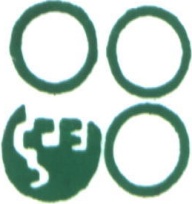 tcyiqj lgdkjh nqX/k la?k e;kZfnr tcyiqjnqX/k ladyu ifjogu fufonk izi= vof/k nks o"kZ ¼01-03-2021 ls 28-02-2023½&% vuqdzef.kdk %&tcyiqj lgdkjh nqX/k la?k e;kZfnr] tcyiqjMs;jh la;a=%& djkSank ukyk befy;k] tcyiqj] iks-ckDl 2] v/kkjrky] tcyiqj 482004 ¼e0iz0½nwjHkk"k ih0 ch0 ,Dl- 9406900468fufonk izi= nj #- 500 ek=Ø-v-Ø-ftys dk ukenqX/k ladyu ekxZ dk ukefufonk dh vafre frfFkfufonk [kksyus dh frfFk11tcyiqj ekruiqj&ikVu&tcyiqj28.01.20214.02.202122tcyiqjikVu&tcyiqj28.01.20214.02.202131e.Myke.Myk&uSuqij&dsoykjh28.01.20214.02.202142e.Myke.Myk&fi.MjbZ28.01.20214.02.202151ujflagiqjxksVsxkao&ujflagiqj28.01.20214.02.202162ujflagiqjmljh&djixkao&ujflagiqj28.01.20214.02.202173ujflagiqj?kks?kjk&eqaxkokuh&ujflagiqj28.01.20214.02.202181fNanokM+kpkSjbZ&fNanokM+k28.01.20215.02.202192fNanokM+keksg[ksM+&fNanokM+k28.01.20215.02.2021103fNanokM+klkaojh&fNanokM+k28.01.20215.02.2021114fNanokM+kmejsB&fNanokM+k28.01.20215.02.2021125fNanokM+kdksfB;k&fNanokM+k28.01.20215.02.2021136fNanokM+kf'koiqjh&fNanokM+k28.01.20215.02.2021147fNanokM+ktkebZ&fNanokM+k28.01.20215.02.2021158fNanokM+k[kejk&vejokM+k28.01.20215.02.2021169fNanokM+kHkkthikuh&vejokMk28.01.20215.02.20211710fNanokM+klsyfV;k&fNUnhdker28.01.20215.02.20211811fNanokM+ktkebZ&eqRrkSj&fNanhdker28.01.20215.02.20211912fNanokM+klSnky?kqanh&csyuh<+kuk&fNanhdkeFk28.01.20215.02.20212013fNanokM+k>keVk&fcNqvk 28.01.20215.02.20212114fNanokM+k/kusxkao&dq.MbZ28.01.20215.02.20212215fNanokM+kvEckekyh&lkaojh&fNanokM+k28.01.20215.02.20212316fNanokM+kxqerjk&dq.MbZ28.01.20215.02.2021241flouhcjkSnk&lktikuh&cEgkSMh28.01.20216.02.2021252flouhcEgkSMh&teqvk&cEgkSMh28.01.20216.02.2021263flouhfljkSyhikj&fHkyek&cEgkSMh28.01.20216.02.2021274flouh<+ksMkljkZ&?kqubZ&cEgkSMh28.01.20216.02.2021285flouh[kqjlhikj&tkequikuh&c.Mksy28.01.20216.02.2021296flouhckadh&lkxj&teqfu;k&c.Mksy28.01.20216.02.2021307flouhxksj[kiqj&vatfu;k&c.Mksy28.01.20216.02.2021318flouhcEgksMh&eykjk28.01.20216.02.2021329flouhva[khokM+k&HkheikBk&c.Mksy28.01.20216.02.20213310flouhVqfj;k&vkekf>jh&lqdrjk28.01.20216.02.20213411flouhlqdrjk&fcjgkSyh&ijrkiqj28.01.20216.02.20213512flouh?kks?kjh&csyisV28.01.20216.02.20213613flouhxksj[kiqj&/kukSyh&dqjbZ28.01.20216.02.20213714flouhcjSyk&eqaMk&cEgkSMh28.01.20216.02.20213815flouhjS;iqjk&lukbZMksaxjh28.01.20216.02.20213916flouhca/kk&ukanuh&c.Mksy28.01.20216.02.2021401ckyk?kkVykycjkZ ¼,½28.01.20218.02.2021412ckyk?kkVykycjkZ ¼ch½28.01.20218.02.2021423ckyk?kkVLkeukiqj28.01.20218.02.2021434ckyk?kkVdVaxh28.01.20218.02.2021445ckyk?kkVykath28.01.20218.02.2021456ckyk?kkVMksaxjekyh28.01.20218.02.2021467ckyk?kkV[kSjykath28.01.20218.02.2021478ckyk?kkVykerk&uSuiqj28.01.20218.02.2021489ckyk?kkVykath ¼ch½28.01.20218.02.20214910ckyk?kkVijlokMk&Mksjk28.01.20218.02.20215011ckyk?kkV[kksyok&gjkZukyk28.01.20218.02.2021511jhokjhok&xq<+&rejkns’k28.01.20219.02.2021522jhokddjgk&cM+kxkao28.01.20219.02.2021533jhokeÅxat&rejh28.01.20219.02.2021544jhokeÅxat&guqeuk28.01.20219.02.2021555jhoklsefj;k&ddjsMh28.01.20219.02.2021566jhoklsefj;k&dkjhxksgh28.01.20219.02.2021577jhokfljekSj&tok&[kjiVk28.01.20219.02.2021588jhokfljekSj&mejh&jkeiqj28.01.20219.02.2021599jhokfljekSj&ykyxkao28.01.20219.02.2021601lh/khjkeiqj uSfdu&fHkrjh28.01.20219.02.2021612lh/khjkeiqj uSfdu&xM+gjk28.01.20219.02.2021621'kgMksyeÅ&MksxjhVksyk28.01.20219.02.2021631lruklruk&jkeiqj28.01.20219.02.2021642lruklruk&ukxkSn28.01.20219.02.2021653lruklruk&crhZ&[kksgj28.01.20219.02.2021664lrukvejikVu&fMBkSjk28.01.20219.02.2021675lrukvejikVu&rkyk28.01.20219.02.2021686lrukvejikVu&jkeuxj28.01.20219.02.2021697lrukvejikVu&mpsgjk28.01.20219.02.2021701flaxjksyhyeljbZ&fprjaxh28.01.20219.02.2021712flaxjksyhf[kjok&fprjaxh28.01.20219.02.2021Ø-nqX/k ladyuekxZ dk ukeorZeku esa lapkfyr O;oLFkk vuqlkjorZeku esa lapkfyr O;oLFkk vuqlkjorZeku esa lapkfyr O;oLFkk vuqlkjorZeku esa lapkfyr O;oLFkk vuqlkjvkxkeh O;oLFkk vuqlkjvkxkeh O;oLFkk vuqlkjvkxkeh O;oLFkk vuqlkjØ-nqX/k ladyuekxZ dk ukeorZeku esa lapkfyr okgu dk izdkjOkkgu dh {kerk ¼eh-Vu esa½lR;kfir nwjhfd-eh-orZeku esa Lohd`r njvf/kdre vuqekfur nqX/k ladyuvisf{kr okgu dh {kerk ¼eh-Vu essa½ekMy o"kZ1ekruiqj&ikVu&tcyiqjcksysjks fidvi1.51708.7024001.520182ikVu&tcyiqjVkVk ,l0.81128.5012001.02018Ø-nqX/k ladyuekxZ dk ukeorZeku esa lapkfyr O;oLFkk vuqlkjorZeku esa lapkfyr O;oLFkk vuqlkjorZeku esa lapkfyr O;oLFkk vuqlkjorZeku esa lapkfyr O;oLFkk vuqlkjvkxkeh O;oLFkk vuqlkjvkxkeh O;oLFkk vuqlkjvkxkeh O;oLFkk vuqlkjØ-nqX/k ladyuekxZ dk ukeorZeku esa lapkfyr okgu dk izdkjOkkgu dh {kerk ¼eh-Vu esa½lR;kfir nwjhfd-eh-orZeku esa Lohd`r njvf/kdre vuqekfur nqX/k ladyuvisf{kr okgu dh {kerkekMy o"kZ1e.Myk&uSuqij&dsoykjhVkVk fidvi3.01709.5012001.020182e.Myk&fi.MjbZvkWVks0.81287.505000.52018Ø-nqX/k ladyuekxZ dk ukeorZeku esa lapkfyr O;oLFkk vuqlkjorZeku esa lapkfyr O;oLFkk vuqlkjorZeku esa lapkfyr O;oLFkk vuqlkjorZeku esa lapkfyr O;oLFkk vuqlkjvkxkeh O;oLFkk vuqlkjvkxkeh O;oLFkk vuqlkjvkxkeh O;oLFkk vuqlkjØ-nqX/k ladyuekxZ dk ukeorZeku esa lapkfyr okgu dk izdkjOkkgu dh {kerk ¼eh-Vu esa½lR;kfir nwjhfd-eh-orZeku esa Lohd`r njvf/kdre vuqekfur nqX/k ladyuvisf{kr okgu dh {kerkekMy o"kZ1xksVsxkao&ujflagiqjVkVk ,l0.81808.4010001.020182mljh&djixkao&ujflagiqjVkVk ,l0.82088.4010001.020183?kks?kjk&eqaxkokuh&ujflagiqjVkVk ,l0.81608.5010001.02018Ø-nqX/k ladyuekxZ dk ukeorZeku esa lapkfyr O;oLFkk vuqlkjorZeku esa lapkfyr O;oLFkk vuqlkjorZeku esa lapkfyr O;oLFkk vuqlkjorZeku esa lapkfyr O;oLFkk vuqlkjvkxkeh O;oLFkk vuqlkjvkxkeh O;oLFkk vuqlkjvkxkeh O;oLFkk vuqlkjØ-nqX/k ladyuekxZ dk ukeorZeku esa lapkfyr okgu dk izdkjOkkgu dh {kerk ¼eh-Vu esa½lR;kfir nwjhfd-eh-orZeku esa Lohd`r njvf/kdre vuqekfur nqX/k ladyuvisf{kr okgu dh {kerkekMy o"kZ1pkSjbZ&fNanokM+kefgUnzk fidvi@20171.51938.3512001.020182eksg[ksM+&fNanokM+kVkVk 407@20122.514512.3930003.020183lkaojh&fNanokM+kVkVk 407@20122.511513.3930003.020184mejsB&fNanokM+kefgUnzk fidvi@20101.511010.0012001.020185dksfB;k&fNanokM+kVkVk 407@20082.57514.7530003.020186f'koiqjh&fNanokM+kVkVk ,l@20150.8909.0510001.020187tkebZ&fNanokM+kefgUnzk fidvi@20181.51829.8812001.020188[kejk&vejokM+kVkVk ,l@20140.85111.008001.020189Hkkthikuh&vejokMkv'kksd yhys.M@20141.5918.0012001.0201810lsyfV;k&fNUnhdkercqysjks fidvi@20141.51778.0012001.0201811tkebZ&eqRrkSj&fNanhdkercqysjks fidvi@20171.5888.2012001.0201812lSnky?kqanh&csyuh<+kuk&fNanhdkeFkefgUnzk fidvi@20151.5888.0012001.0201813>keVk&fcNqvk fidvi osu@20161.59810.5012001.0201814/kusxkao&dq.MbZfidvi osu@20181.51229.9012001.0201815vEckekyh&lkaojh&fNanokM+kfidvi osu@20181.5809.1312003.0201816xqerjk&dq.MbZfidvi osu 20191.513810.0012001.02018Ø-nqX/k ladyuekxZ dk ukeorZeku esa lapkfyr O;oLFkk vuqlkjorZeku esa lapkfyr O;oLFkk vuqlkjorZeku esa lapkfyr O;oLFkk vuqlkjorZeku esa lapkfyr O;oLFkk vuqlkjvkxkeh O;oLFkk vuqlkjvkxkeh O;oLFkk vuqlkjvkxkeh O;oLFkk vuqlkjØ-nqX/k ladyuekxZ dk ukeorZeku esa lapkfyr okgu dk izdkjOkkgu dh {kerk ¼eh-Vu esa½lR;kfir nwjhfd-eh-orZeku esa Lohd`r njvf/kdre vuqekfur nqX/k ladyuvisf{kr okgu dh {kerkekMy o"kZ1[kqjlhikj&tkequikuh&c.Mksyfidvi1.501479.807000.520182ckadh&lkxj&teqfu;k&c.MksyeSDl fidvi1.501289.807000.520183xksj[kiqj&vatfu;k&c.MksyVkVk ,l1.0015510.005000.520184cEgksMh&eykjkeSDl fidvi1.501519.5010001.020185va[khokM+k&HkheikBk&c.Mksyfidvi1.501799.5012001.020186ca/kk&ukanuh&c.Mksyv'kksd yhyS.M1.259110.0012001.02018Ø-nqX/k ladyuekxZ dk ukeorZeku esa lapkfyr O;oLFkk vuqlkjorZeku esa lapkfyr O;oLFkk vuqlkjorZeku esa lapkfyr O;oLFkk vuqlkjorZeku esa lapkfyr O;oLFkk vuqlkjvkxkeh O;oLFkk vuqlkjvkxkeh O;oLFkk vuqlkjvkxkeh O;oLFkk vuqlkjØ-nqX/k ladyuekxZ dk ukeorZeku esa lapkfyr okgu dk izdkjOkkgu dh {kerk ¼eh-Vu esa½lR;kfir nwjhfd-eh-orZeku esa Lohd`r njvf/kdre vuqekfur nqX/k ladyuvisf{kr okgu dh {kerkekMy o"kZ1Vqfj;k&vkekf>jh&lqdrjkfidvi1.501819.608001.020182lqdrjk&fcjgkSyh&ijrkiqjcqysjks fidvi1.502159.2010001.020183?kks?kjh&csyisVfidvi1.501258.957000.520184xksj[kiqj&/kukSyh&dqjbZfidvi1.50589.605000.52018Ø-nqX/k ladyuekxZ dk ukeorZeku esa lapkfyr O;oLFkk vuqlkjorZeku esa lapkfyr O;oLFkk vuqlkjorZeku esa lapkfyr O;oLFkk vuqlkjorZeku esa lapkfyr O;oLFkk vuqlkjvkxkeh O;oLFkk vuqlkjvkxkeh O;oLFkk vuqlkjvkxkeh O;oLFkk vuqlkjØ-nqX/k ladyuekxZ dk ukeorZeku esa lapkfyr okgu dk izdkjOkkgu dh {kerk ¼eh-Vu esa½lR;kfir nwjhfd-eh-orZeku esa Lohd`r njvf/kdre vuqekfur nqX/k ladyuvisf{kr okgu dh {kerkekMy o"kZ1cjkSnk&lktikuh&cEgkSMhfidvi1.5013010.9510001.020182cEgkSMh&teqvk&cEgkSMhfidvi1.5012311.0812001.020183fljkSyhikj&fHkyek&cEgkSMhlqij dsjh1.00688.455000.520184<+ksMkljkZ&?kqubZ&cEgkSMhefgUnzk eSfDleks1.00969.156000.520185cjSyk&eqaMk&cEgkSMhVkVk ,l1.001049.508000.520186jS;iqjk&lukbZMksaxjhfidvi1.501308.3512001.02018Ø-nqX/k ladyuekxZ dk ukeorZeku esa lapkfyr O;oLFkk vuqlkjorZeku esa lapkfyr O;oLFkk vuqlkjorZeku esa lapkfyr O;oLFkk vuqlkjorZeku esa lapkfyr O;oLFkk vuqlkjvkxkeh O;oLFkk vuqlkjvkxkeh O;oLFkk vuqlkjvkxkeh O;oLFkk vuqlkjØ-nqX/k ladyuekxZ dk ukeorZeku esa lapkfyr okgu dk izdkjOkkgu dh {kerk ¼eh-Vu esa½lR;kfir nwjhfd-eh-orZeku esa Lohd`r njvf/kdre vuqekfur nqX/k ladyuvisf{kr okgu dh {kerkekMy o"kZ1ykycjkZ ¼,½cksysjks fidvi1.5012710.5012001.520182ykycjkZ ¼ch½v'kksd fyys.M1.2511510.0012001.020183Lkeukiqjv'kksd fyys.M1.251389.5012001.020184dVaxhv'kksd fyys.M1.2515710.5014001.020185ykathcksysjks fidvi1.510510.3512001.520186Mksaxjekyhcksysjks fidvi1.512110.5010001.520187[kSjykathVkVk ftukWu1.514610.5014001.520188ykerk&uSuiqjVkVk ,l0.8849.008001.020189ykath ¼ch½cksysjks fidvi1.510010.0014001.5201810ijlokMk&Mksjk&-1200.005000.5201811[kksyok&gjkZukyk&-1260.006000.52018Ø-nqX/k ladyuekxZ dk ukeorZeku esa lapkfyr O;oLFkk vuqlkjorZeku esa lapkfyr O;oLFkk vuqlkjorZeku esa lapkfyr O;oLFkk vuqlkjorZeku esa lapkfyr O;oLFkk vuqlkjvkxkeh O;oLFkk vuqlkjvkxkeh O;oLFkk vuqlkjvkxkeh O;oLFkk vuqlkjØ-nqX/k ladyuekxZ dk ukeorZeku esa lapkfyr okgu dk izdkjOkkgu dh {kerk ¼eh-Vu esa½lR;kfir nwjhfd-eh-orZeku esa Lohd`r njvf/kdre vuqekfur nqX/k ladyuvisf{kr okgu dh {kerkekMy o"kZ1jhok&xq<+&rejkns’kcqysjks fidvi1.41458.708001.02018Ø-nqX/k ladyuekxZ dk ukeorZeku esa lapkfyr O;oLFkk vuqlkjorZeku esa lapkfyr O;oLFkk vuqlkjorZeku esa lapkfyr O;oLFkk vuqlkjorZeku esa lapkfyr O;oLFkk vuqlkjvkxkeh O;oLFkk vuqlkjvkxkeh O;oLFkk vuqlkjvkxkeh O;oLFkk vuqlkjØ-nqX/k ladyuekxZ dk ukeorZeku esa lapkfyr okgu dk izdkjOkkgu dh {kerk ¼eh-Vu esa½lR;kfir nwjhfd-eh-orZeku esa Lohd`r njvf/kdre vuqekfur nqX/k ladyuvisf{kr okgu dh {kerkekMy o"kZ1ddjgk&cM+kxkaoefgUnzk cqysjks fidvi1.48410.456000.52018Ø-nqX/k ladyuekxZ dk ukeorZeku esa lapkfyr O;oLFkk vuqlkjorZeku esa lapkfyr O;oLFkk vuqlkjorZeku esa lapkfyr O;oLFkk vuqlkjorZeku esa lapkfyr O;oLFkk vuqlkjvkxkeh O;oLFkk vuqlkjvkxkeh O;oLFkk vuqlkjvkxkeh O;oLFkk vuqlkjØ-nqX/k ladyuekxZ dk ukeorZeku esa lapkfyr okgu dk izdkjOkkgu dh {kerk ¼eh-Vu esa½lR;kfir nwjhfd-eh-orZeku esa Lohd`r njvf/kdre vuqekfur nqX/k ladyuvisf{kr okgu dh {kerkekMy o"kZ1eÅxat&rejhefgUnzk thrks0.71179.158001.020182eÅxat&guqeukefgUnzk cqysjks fidvi1.47010.458001.02018Ø-nqX/k ladyuekxZ dk ukeorZeku esa lapkfyr O;oLFkk vuqlkjorZeku esa lapkfyr O;oLFkk vuqlkjorZeku esa lapkfyr O;oLFkk vuqlkjorZeku esa lapkfyr O;oLFkk vuqlkjvkxkeh O;oLFkk vuqlkjvkxkeh O;oLFkk vuqlkjvkxkeh O;oLFkk vuqlkjØ-nqX/k ladyuekxZ dk ukeorZeku esa lapkfyr okgu dk izdkjOkkgu dh {kerk ¼eh-Vu esa½lR;kfir nwjhfd-eh-orZeku esa Lohd`r njvf/kdre vuqekfur nqX/k ladyuvisf{kr okgu dh {kerkekMy o"kZ1lsefj;k&ddjsMhfidvi1.4649.602500.520182lsefj;k&dkjhxksghfidvi v’kksd yhyS.M1.21069.854000.52018Ø-nqX/k ladyuekxZ dk ukeorZeku esa lapkfyr O;oLFkk vuqlkjorZeku esa lapkfyr O;oLFkk vuqlkjorZeku esa lapkfyr O;oLFkk vuqlkjorZeku esa lapkfyr O;oLFkk vuqlkjvkxkeh O;oLFkk vuqlkjvkxkeh O;oLFkk vuqlkjvkxkeh O;oLFkk vuqlkjØ-nqX/k ladyuekxZ dk ukeorZeku esa lapkfyr okgu dk izdkjOkkgu dh {kerk ¼eh-Vu esa½lR;kfir nwjhfd-eh-orZeku esa Lohd`r njvf/kdre vuqekfur nqX/k ladyuvisf{kr okgu dh {kerkekMy o"kZ1fljekSj&tok&[kjiVkfidvi1.4909.204000.520182fljekSj&mejh&jkeiqjvkVks0.4736.503000.520183fljekSj&ykyxkaovkVks0.4845.453000.52018Ø-nqX/k ladyuekxZ dk ukeorZeku esa lapkfyr O;oLFkk vuqlkjorZeku esa lapkfyr O;oLFkk vuqlkjorZeku esa lapkfyr O;oLFkk vuqlkjorZeku esa lapkfyr O;oLFkk vuqlkjvkxkeh O;oLFkk vuqlkjvkxkeh O;oLFkk vuqlkjvkxkeh O;oLFkk vuqlkjØ-nqX/k ladyuekxZ dk ukeorZeku esa lapkfyr okgu dk izdkjOkkgu dh {kerk ¼eh-Vu esa½lR;kfir nwjhfd-eh-orZeku esa Lohd`r njvf/kdre vuqekfur nqX/k ladyuvisf{kr okgu dh {kerkekMy o"kZ1jkeiqj uSfdu&fHkrjhVkVk oSu0.8916.904000.520182jkeiqj uSfdu&xM+gjkvkVks0.4605.902000.52018Ø-nqX/k ladyuekxZ dk ukeorZeku esa lapkfyr O;oLFkk vuqlkjorZeku esa lapkfyr O;oLFkk vuqlkjorZeku esa lapkfyr O;oLFkk vuqlkjorZeku esa lapkfyr O;oLFkk vuqlkjvkxkeh O;oLFkk vuqlkjvkxkeh O;oLFkk vuqlkjvkxkeh O;oLFkk vuqlkjØ-nqX/k ladyuekxZ dk ukeorZeku esa lapkfyr okgu dk izdkjOkkgu dh {kerk ¼eh-Vu esa½lR;kfir nwjhfd-eh-orZeku esa Lohd`r njvf/kdre vuqekfur nqX/k ladyuvisf{kr okgu dh {kerkekMy o"kZ1eÅ&MksxjhVksykfidvi1.4728.956000.52018Ø-nqX/k ladyuekxZ dk ukeorZeku esa lapkfyr O;oLFkk vuqlkjorZeku esa lapkfyr O;oLFkk vuqlkjorZeku esa lapkfyr O;oLFkk vuqlkjorZeku esa lapkfyr O;oLFkk vuqlkjvkxkeh O;oLFkk vuqlkjvkxkeh O;oLFkk vuqlkjvkxkeh O;oLFkk vuqlkjØ-nqX/k ladyuekxZ dk ukeorZeku esa lapkfyr okgu dk izdkjOkkgu dh {kerk ¼eh-Vu esa½lR;kfir nwjhfd-eh-orZeku esa Lohd`r njvf/kdre vuqekfur nqX/k ladyuvisf{kr okgu dh {kerkekMy o"kZ1lruk&jkeiqjVkVk ,l0.71028.053000.520182lruk&ukxkSnefgUnzk thrks0.71108.002000.520183lruk&crhZ&[kksgjVkVk ,l0.71506.894000.520184vejikVu&fMBkSjkefgUnzk cqysjks fidvi1.41109.956000.520185vejikVu&rkykVkVk ,l es?kk0.71168.894500.520186vejikVu&jkeuxjVkVk thukWu011449.506000.520187vejikVu&mpsgjkefgUnzk thrks0.71158.053000.52018Ø-nqX/k ladyuekxZ dk ukeorZeku esa lapkfyr O;oLFkk vuqlkjorZeku esa lapkfyr O;oLFkk vuqlkjorZeku esa lapkfyr O;oLFkk vuqlkjorZeku esa lapkfyr O;oLFkk vuqlkjvkxkeh O;oLFkk vuqlkjvkxkeh O;oLFkk vuqlkjvkxkeh O;oLFkk vuqlkjØ-nqX/k ladyuekxZ dk ukeorZeku esa lapkfyr okgu dk izdkjOkkgu dh {kerk ¼eh-Vu esa½lR;kfir nwjhfd-eh-orZeku esa Lohd`r njvf/kdre vuqekfur nqX/k ladyuvisf{kr okgu dh {kerkekMy o"kZ1yeljbZ&fprjaxhcksysjks fidvi1.210610.204000.520182f[kjok&fprjaxhcksysjks fidvi1.29410.203500.52018Øekadokgu dh {kerkvkSlr izfr yhVj10-5 Vu25 fd-eh-21-0 Vu15 fd-eh-31-5 Vu10 fd-eh-42-0 Vu10 fd-eh-503 Vu08 fd-eh-